THE CITY SCHOOLNNBCPHYSICSCLASS 9THBLOG WORKSHEETREVISION WORKSHEET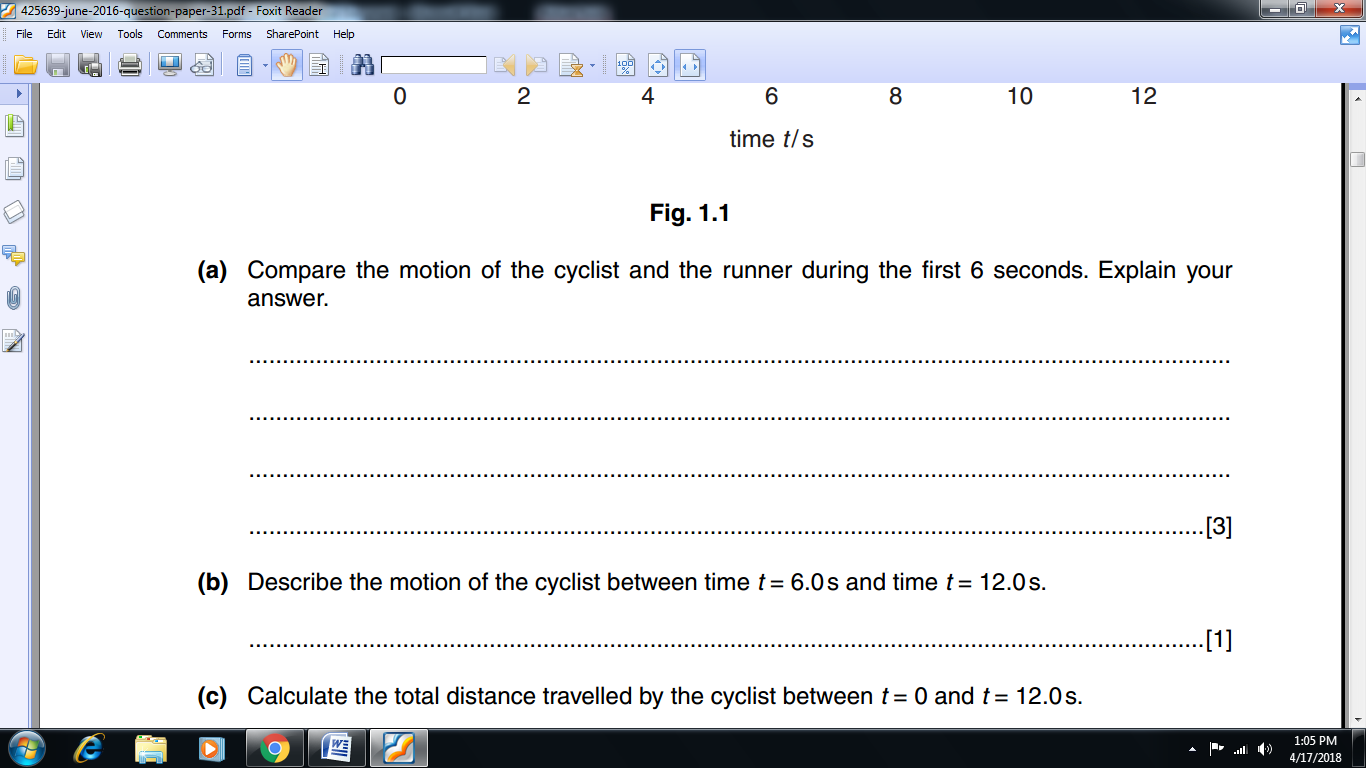 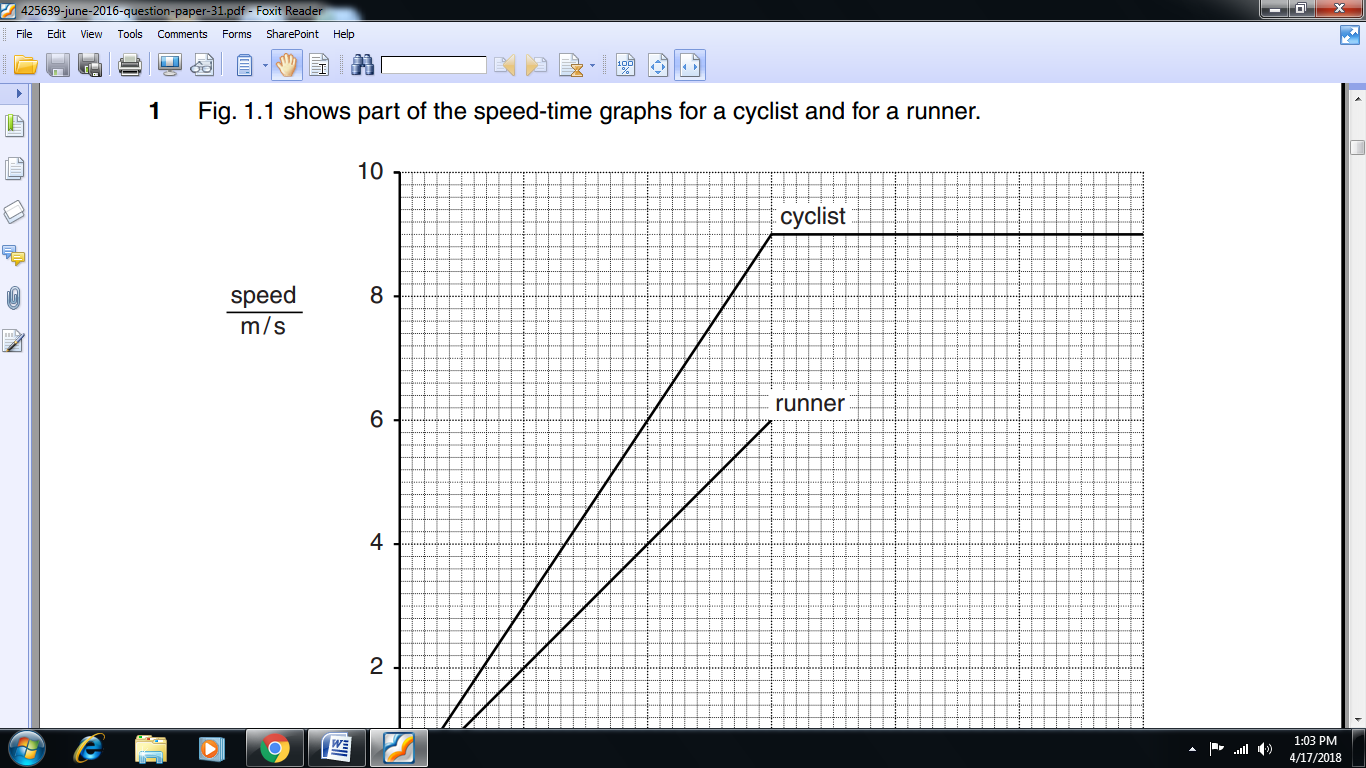 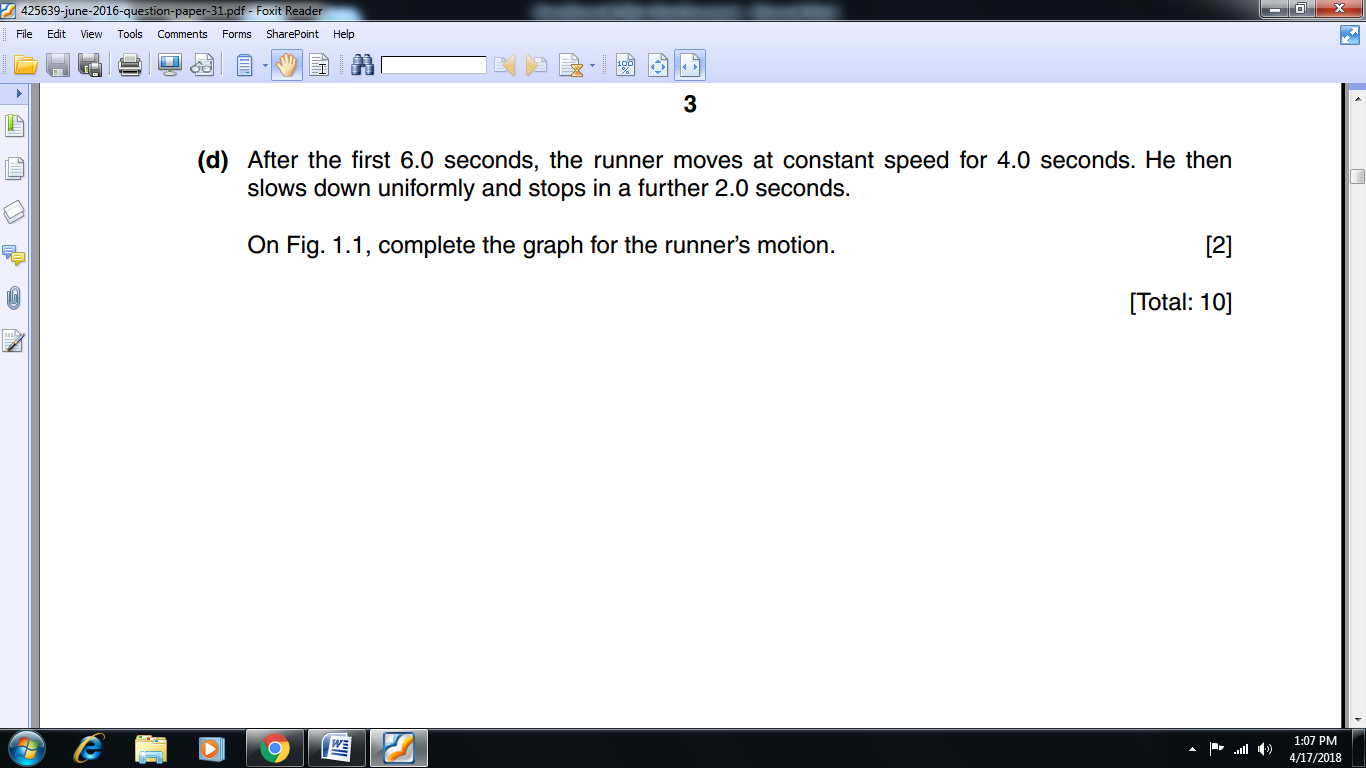 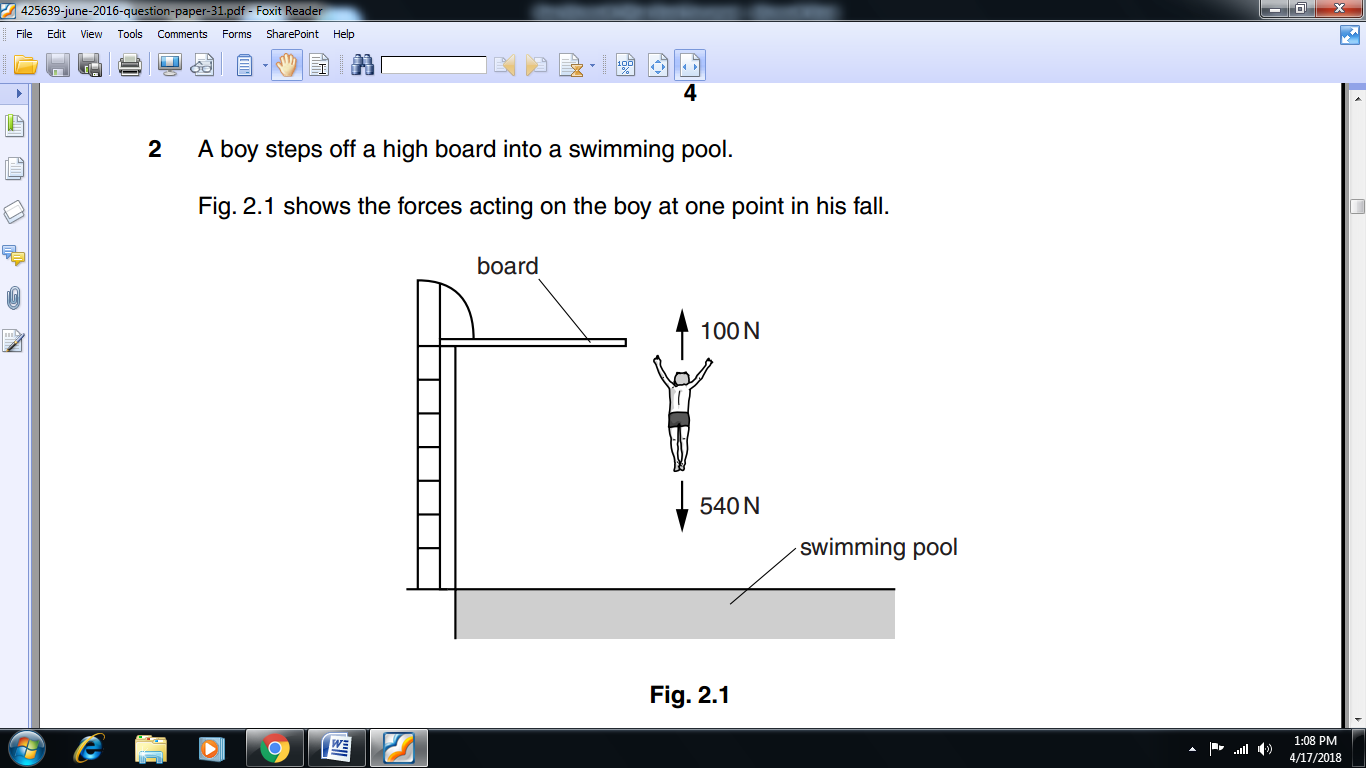 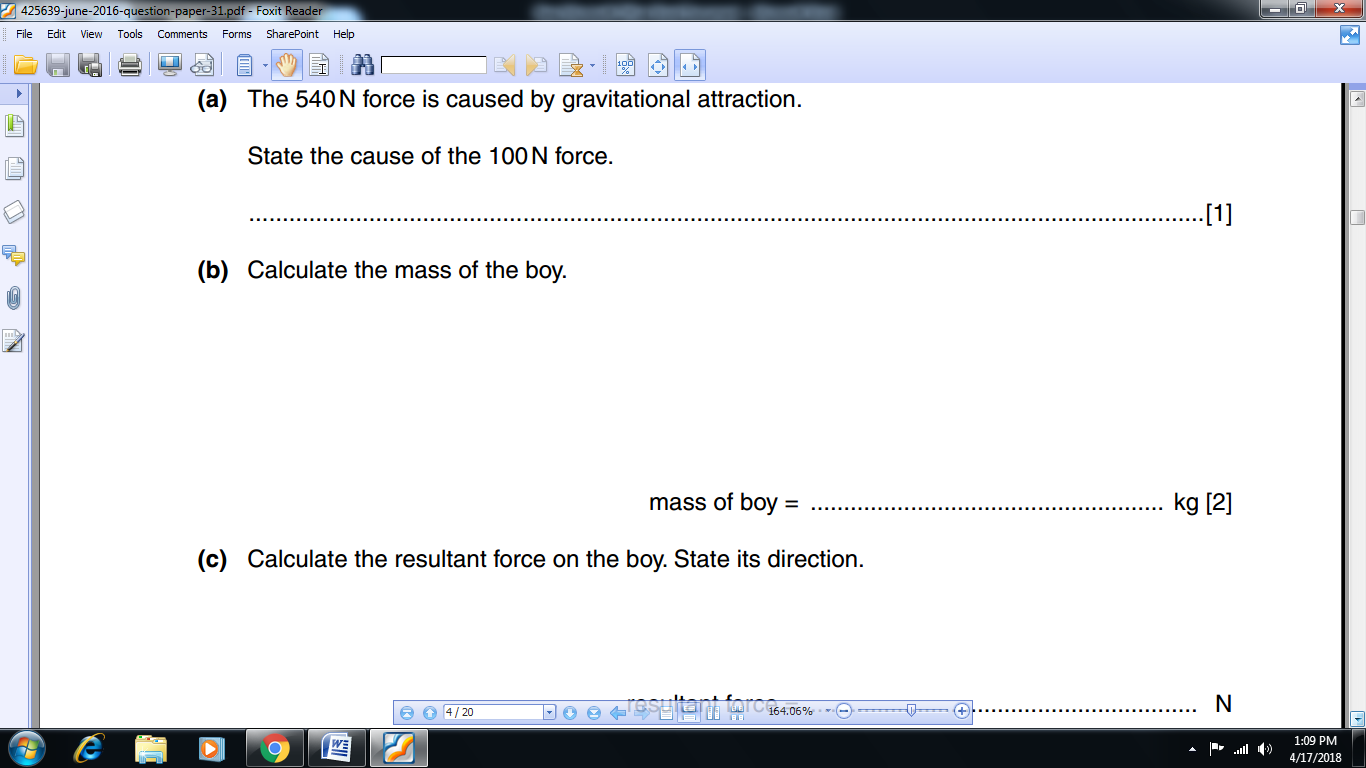 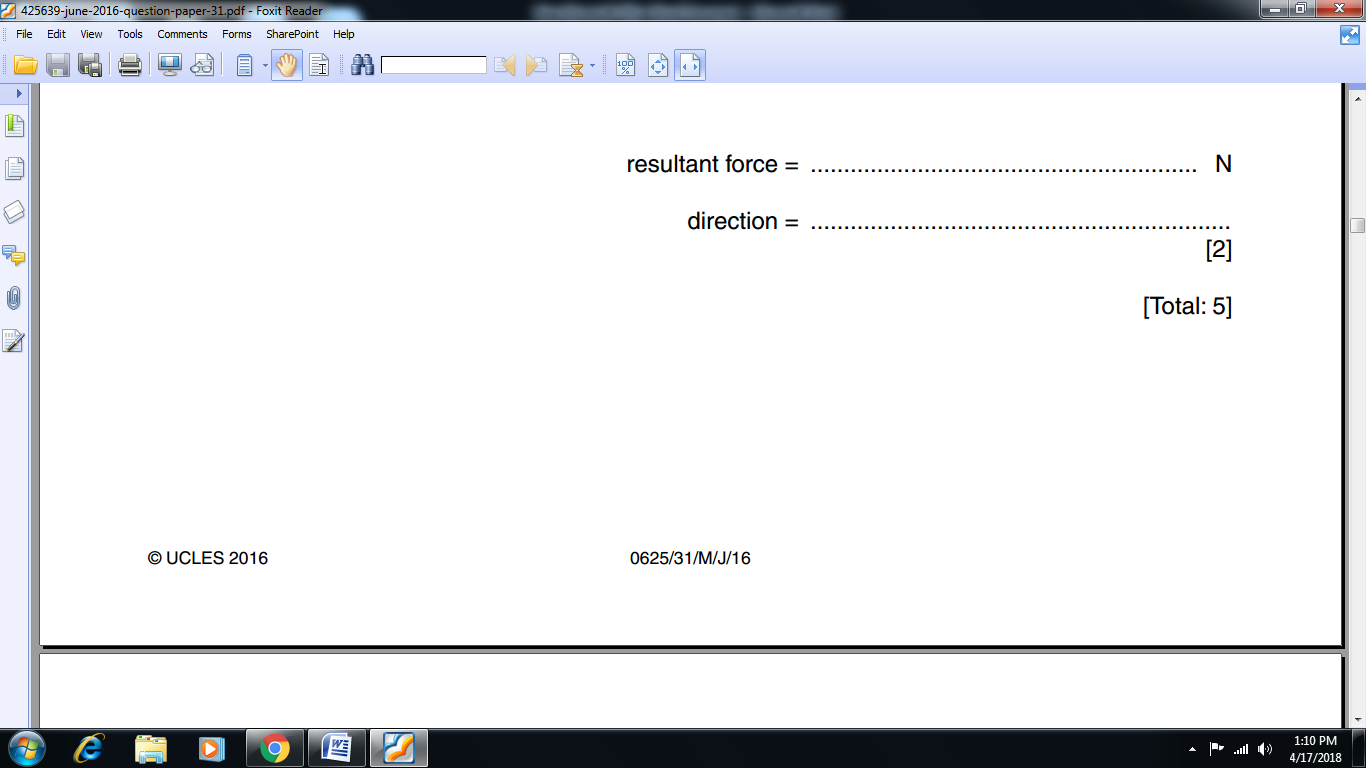 